French 3321_01I/02I French Grammar ICourse Information Sheet and Syllabus—FALL 2017Course: French 3321- 01I/02I 				Instructor: Dr. Khalid AadaTerm: Fall 2017							Telephone: 882-8891Meeting times: M/W 10:50 am – 12:05 pm			E-mail: khalid.aada@utrgv.eduLecture location: Student Union – 2.22A			Office Hours: TBAPrerequisite: French 1311, 1312, 2311, 2312 		Office location: Main 1.516Or permission from instructor.Textbook and/or Resource Material: Tâches d'encre: French Composition [Paperback]H. Jay Siskin (Author), Cheryl Krueger (Author), Maryse Fauvel (Author);Heinle; 4th edition; ISBN-13: 978-1305580282 / ISBN-10: 1305580281 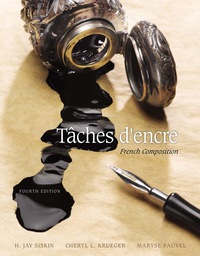 Course Topics:	Chapitres 1 - 6 in the required textbook Tâches d'encre: French Composition Prerequisites—French 1311, 1312, 2311, 2312 or permission from instructorLearning Objectives/Outcomes for the CourseTo review basic grammar and vocabularyTo sharpen your communication skills in written FrenchTo build your vocabulary in FrenchTo develop composition skills in French To improve your ability to read in FrenchTo develop a basic understanding of French Literature, as introduced in our book To stimulate your imagination Learning Objectives for Core Curriculum RequirementsThis course satisfies the core curriculum requirement since it matches with the Texas Higher Education Coordinating Board (THECB) outcomes. Basically, it focuses on: Communication Skills.Teamwork.Social and Personal Responsibilities. GRADES:Your final grade will be based on the following breakdown:Homeworks—30% (There will be 12 homework assignments including 6 essays.)Attendance and Participation—25% (I will take attendance at the beginning of each class; if you are unable to come to class, then you should contact me electronically or by telephone!  Don’t just disappear from class.  Midterm—25% No make-up exam unless you have a legitimate excuse!Final Exam: 20%. There will be one final exam encompassing everything learned during the semester.COURSE CONTRACTPlease note: Important Class Policies and Etiquette:1/ Arrive to class on time. 2/ Do not use your cellphone during class period; if you do, it will be confiscated. 3/ Do not eat during class period.4/ Do not leave during the class period for any reason, except absolute emergencies. 5/ Prepare your HW with pride. 6/ You may not hand in homework late. 7/ If you know you are going to be late or sick, then please send an electronic copy of your HW before the start of class. 8/ If you need to miss class, then please email me about the nature of your absence. 9/ I will expect an active participation in my course.Class Contract:Please sign here: I,________________________, understand the above-mentioned class policies and promise to abide by them as a form of courtesy to my professor, Doctor Aada, and fellow classmates. CALENDARImportant dates:  Fall 2017 Term (August 28 – December 14) Other Course InformationIF YOU MISS MORE THAN THREE CLASSES, WITHOUT A WRITTEN EXCUSE, THEN YOUR PROFESSOR WILL RECOMMEND TO THE DEAN THAT YOU WILL BE DROPPED FROM THE COURSE WITH AN “F”. There will be no make-up quizzes or exams, unless you provide a legitimate excuse with written proof.  Please provide the written proof to your professor before you approach him about your absence. There will be no exceptions.  ** Lectures:The syllabus gives a list of the material we will cover this semester: we will discuss readings in French, work on pronunciation as well as embellish your vocabulary and writing skills.  In order for the lecture period to be effective, you must complete the essays and readings before class.  PLEASE DO NOT ATTEMPT TO DO YOUR HOMEWORK IN CLASS, EAT, DRINK, SURF THE WEB, USE YOUR CELL-PHONE, DASH OFF TO THE RESTROOMS DURING CLASS OR ARRIVE LATE TO CLASS! UTRGV Policy Statements [next page]The UTRGV disability accommodation, mandatory course evaluation statement and sexual harassment statement are required on all syllabi. Additional policy statements are optional, such as those covering attendance, academic integrity, and course drop policies.STUDENTS WITH DISABILITIES: Required on all syllabi. Do not modify.If you have a documented disability (physical, psychological, learning, or other disability which affects your academic performance) and would like to receive academic accommodations, please inform your instructor and contact Student Accessibility Services to schedule an appointment to initiate services. It is recommended that you schedule an appointment with Student Accessibility Services before classes start. However, accommodations can be provided at any time. Brownsville Campus: Student Accessibility Services is located in Cortez Hall Room 129 and can be contacted by phone at (956) 882-7374 (Voice) or via email at ability@utrgv.edu. Edinburg Campus: Student Accessibility Services is located in 108 University Center and can be contacted by phone at (956) 665-7005 (Voice), (956) 665-3840 (Fax), or via email at ability@utrgv.edu.MANDATORY COURSE EVALUATION PERIOD: Required on all syllabi. Do not modify.Students are required to complete an ONLINE evaluation of this course, accessed through your UTRGV account (http://my.utrgv.edu); you will be contacted through email with further instructions.  Students who complete their evaluations will have priority access to their grades.  Online evaluations will be available:Fall 2017 Module 1		Oct. 5 – Oct. 11Fall 2017 Module 2		Nov. 29 – Dec. 5Fall 2017 (full semester) 	Nov. 15 – Dec. 6ATTENDANCE: Recommended on all syllabi; may be modified by the instructor as long as it is not inconsistent with UTRGV policy.Students are expected to attend all scheduled classes and may be dropped from the course for excessive absences.  UTRGV’s attendance policy excuses students from attending class if they are participating in officially sponsored university activities, such as athletics; for observance of religious holy days; or for military service. Students should contact the instructor in advance of the excused absence and arrange to make up missed work or examinations. SCHOLASTIC INTEGRITY: Recommended on all syllabi. As members of a community dedicated to Honesty, Integrity and Respect, students are reminded that those who engage in scholastic dishonesty are subject to disciplinary penalties, including the possibility of failure in the course and expulsion from the University. Scholastic dishonesty includes but is not limited to: cheating, plagiarism, and collusion; submission for credit of any work or materials that are attributable in whole or in part to another person; taking an examination for another person; any act designed to give unfair advantage to a student; or the attempt to commit such acts. Since scholastic dishonesty harms the individual, all students and the integrity of the University, policies on scholastic dishonesty will be strictly enforced (Board of Regents Rules and Regulations and UTRGV Academic Integrity Guidelines). All scholastic dishonesty incidents will be reported to the Dean of Students.SEXUAL HARASSMENT, DISCRIMINATION, and VIOLENCE:  Required on all syllabi. Do not modify.In accordance with UT System regulations, your instructor is a “responsible employee” for reporting purposes under Title IX regulations and so must report any instance, occurring during a student’s time in college, of sexual assault, stalking, dating violence, domestic violence, or sexual harassment about which she/he becomes aware during this course through writing, discussion, or personal disclosure. More information can be found at www.utrgv.edu/equity, including confidential resources available on campus. The faculty and staff of UTRGV actively strive to provide a learning, working, and living environment that promotes personal integrity, civility, and mutual respect in an environment free from sexual misconduct and discrimination. COURSE DROPS: Recommended on all syllabi; may be modified by the instructor as long as it is not inconsistent with UTRGV policy.According to UTRGV policy, students may drop any class without penalty earning a grade of DR until the official drop date. Following that date, students must be assigned a letter grade and can no longer drop the class. Students considering dropping the class should be aware of the “3-peat rule” and the “6-drop” rule so they can recognize how dropped classes may affect their academic success. The 6-drop rule refers to Texas law that dictates that undergraduate students may not drop more than six courses during their undergraduate career. Courses dropped at other Texas public higher education institutions will count toward the six-course drop limit. The 3-peat rule refers to additional fees charged to students who take the same class for the third time.WeekDateMaterial Covered in Class and AssessmentsHomework due DateBefore coming to class, you must read and complete the exercises of Comprehension found in each chapter.Before coming to class, you must read and complete the exercises of Comprehension found in each chapter.Before coming to class, you must read and complete the exercises of Comprehension found in each chapter.Before coming to class, you must read and complete the exercises of Comprehension found in each chapter.1Mon 8/28Syllabus & Chapitre 1 : La description Point de départ 1Wed 8/30 Chaptitre 1: La DescriptionAnalyse structurelle et stylistiqueLes actes de paroles2Mon 9/04LABOR DAY – NO CLASSES2Wed 9/06 Chapitre 1: La Description Atelier d’écriture HW # 13Mon 9/11Chapitre 1: La DescriptionComparaison, métaphore et personnification.3Wed 9/13 Chapitre 2 : Le Portrait Point de départ & Grammaire et conjugaisonHW # 24Mon 9/18Chapitre 2 : Le PortraitAnalyse structurelle et stylistiqueLes actes de paroles4Wed 9/20 Chapitre 2 : Le PortraitAtelier d’écritureHW # 35Mon 9/25Chapitre 2: Le PortraitComparaison, métaphore et personnification.5Wed 9/27 Chapitre 3: Le Compte RenduPoint de départ & Grammaire et conjugaisonHW # 46Mon 10/02Chapitre 3: Le Compte RenduAnalyse structurelle et stylistiqueLes actes de paroles6Wed 10/04 Chapitre 3: Le Compte RenduAtelier d’écritureHW # 57Mon 10/09Chapitre 3: Le Compte RenduComparaison, métaphore et personnification.7Wed 10/11 Review for the exam # 1HW # 68Mon 10/16EXAM - MIDTERM8Wed 10/18 Compte rendu HW # 79Mon 10/23Chapitre 4: La NarrationPoint de départ & Grammaire et conjugaison9Wed 10/25 Chapitre 4: La NarrationAnalyse structurelle et stylistiqueLes actes de parolesHW # 810Mon 10/30Chapitre 4: La NarrationAtelier d’écriture10Wed 11/01 Chapitre 4: La NarrationComparaison, métaphore et personnification.HW # 911Mon 11/06Chapitre 5: L’EssaiPoint de départ & Grammaire et conjugaison11Wed 11/08 Chapitre 5: L’EssaiAnalyse structurelle et stylistiqueLes actes de parolesHW # 1012Mon 11/13Chapitre 5: L’EssaiAtelier d’écriture12Wed 11/15 Chapitre 5: L’EssaiComparaison, métaphore et personnification.HW # 1113Mon 11/20Chapitre 6: La DissertationPoint de départ & Grammaire et conjugaison13Wed 11/22 Chapitre 6: La DissertationAnalyse structurelle et stylistiqueLes actes de parolesHW # 1214Mon 11/27Chapitre 6: La DissertationAtelier d’écriture14Wed 11/29 Chapitre 6: La DissertationComparaison, métaphore et personnification.15Mon 12/04Compte-rendu15Wed 12/06 GENERAL REVIEWGENERAL REVIEW16Mon 12/11FINAL EXAMFINAL EXAM16Wed 12/13 FINAL EXAMFINAL EXAMAugust 28First day of classesAugust 31Last day to add a course or register for fall 2017September 4Labor Day – NO classesNovember 15Last day to drop a course; will count toward the 6-drop ruleNovember 23-26Thanksgiving Holiday – NO classesDecember 6Last day of classesDecember 7Study Day – NO classesDecember 8-14Fall 2017 Final ExamsDecember 15-16Commencement Ceremonies